Информационная справкао проведении акции «Крылья Ангела» в Слюдянском районе«Родительским Открытым Университетом» МБОУ СОШ № 50В Слюдянском районе акция прошла 22 ноября. Участниками акции стали 98 детей из многодетных семей и  детей с ограниченными возможностями здоровья 5-9 лет из 23 учреждений образования и социальной защиты.  Всероссийская акция «Крылья Ангела» была основана Региональной общественной организацией «Объединение многодетных семей города Москвы» в 2014 году с благословения Святейшего Патриарха Московского и всея Руси Кирилла с целью объединения многодетных семей и формирования положительного имиджа традиционной российской семьи. Акция была приурочена ко Дню матери и ежегодно проходит в главном Храме России – Храме Христа Спасителя как творческий конкурс среди детей из многодетных семей.За пять лет акция расширила свои границы до масштаба всей страны, в ней приняли участие более 50 тысяч детей.В Слюдянском районе акция «Крылья Ангела» проводилась третий год подряд.  Инициатором проведения выступило Министерство социального развития, опеки и попечительства Иркутской области (информационное письмо от 23.10.2019 г. № 02-53-16957/19-18 «Об участии в акции»),  организатором  -  «Родительский Открытый Университет» МБОУ СОШ № 50. воскресная школа православного храма г. Слюдянки 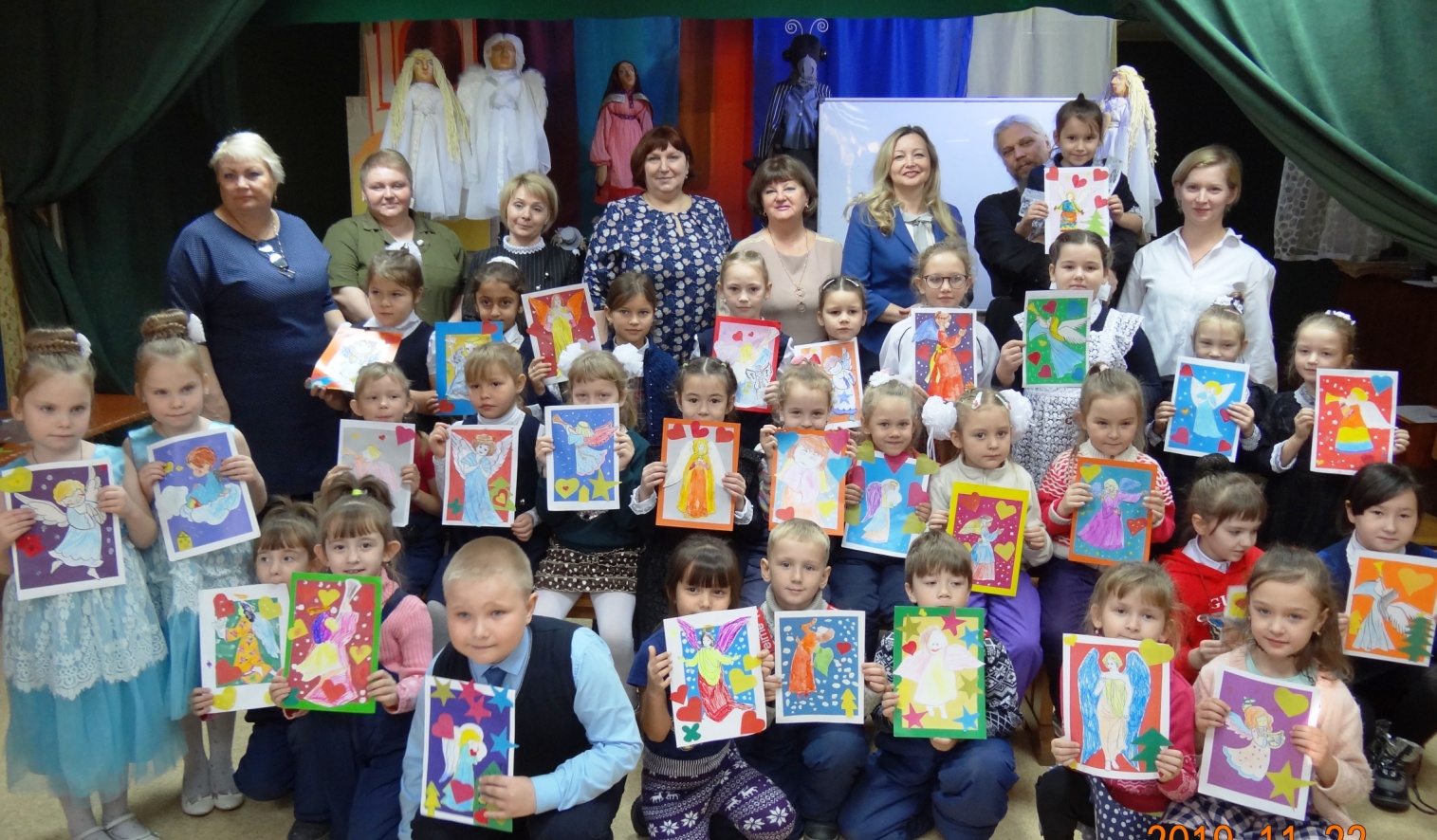 Акция прошла в формате районного сетевого мероприятия, прошедшего в единый день, по единому плану одновременно  на пяти площадках культурно-просветительских организаций района: МБУ межпоселенческая  центральная библиотека Слюдянского района (директор Е.А. Старицына),  МКУ «Библиотека г. Байкальска» (директор Т.В. Басова), воскресные школы православных храмов г. Слюдянки (настоятель протоиерей Олег Ушаков), г. Байкальска (настоятель протоиерей Владислав Емельянов), р.п. Култук  (настоятель иерей Дмитрий Петров).  Дети из г. Слюдянки,  г. Байкальска, р.п. Култук, п. Ангасолка, п. Утулик, п. Солзан стали участниками акции.   «Крылья ангела» представляли собой творческую мастерскую рисунков. Девочки и мальчики рисовали ангелочков, ведь в детских глазах Ангел-хранитель – это мама, оберегающая их с первых дней жизни. Настроиться на нужный лад детям помогали психологи,  профессиональные музыканты и художники. В сотворчестве с детьми творили «маленькое чудо» родители, воспитатели и учителя (60 человек).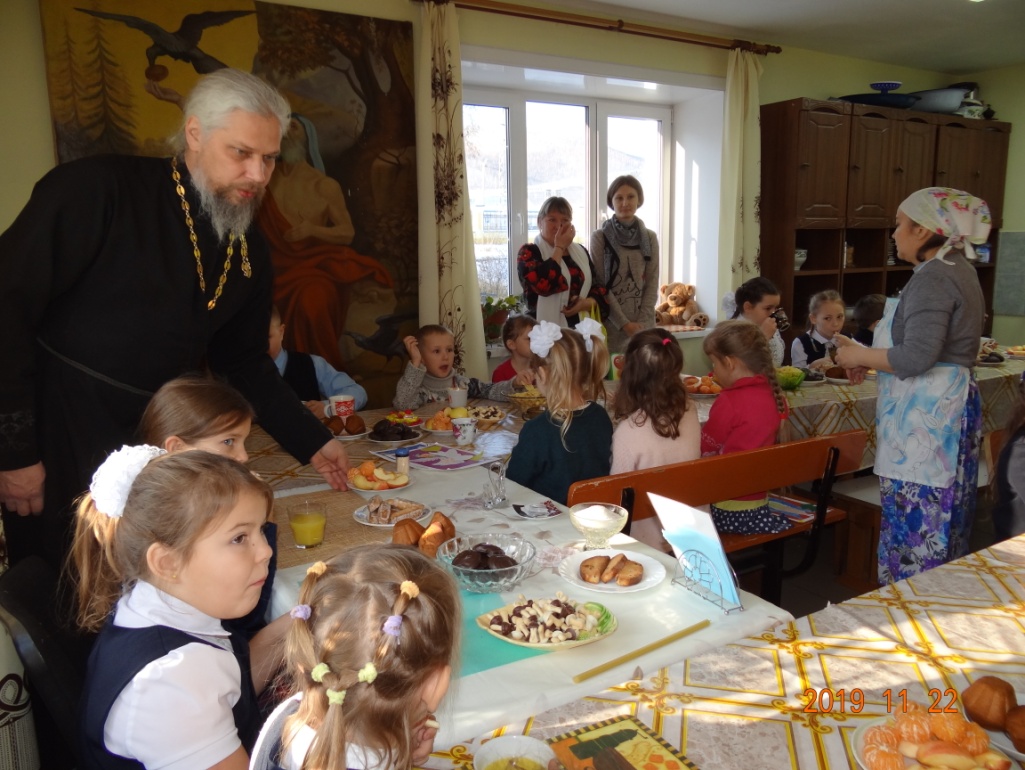 Акция на каждой площадке имела свой неповторимый стиль, свою «изюминку» в композиции детского праздника. Особая благодарность ведущим и координаторам акции, сумевшим донести до детских сердец светлый и возвышенный образ ангела, который дети восприняли через образ мамы: М.Ю. Карабановой, заведующей отделом ИБиЭКр  МБУ ЦБ, М.В. Зазуля, воспитателю воскресной школы Свято-Троицкого храма  города Байкальска, Г.В. Красильниковой, главному трапезная воскресной школы православного храма г. Слюдянкибиблиотекарю абонемента Детской библиотеки,  А.В. Гуменн, заместителю директора по ВР МБОУ «СОШ №7», В.С. Одинаевой, ведущему  библиотекарю  МКУ библиотеки г. Байкальска.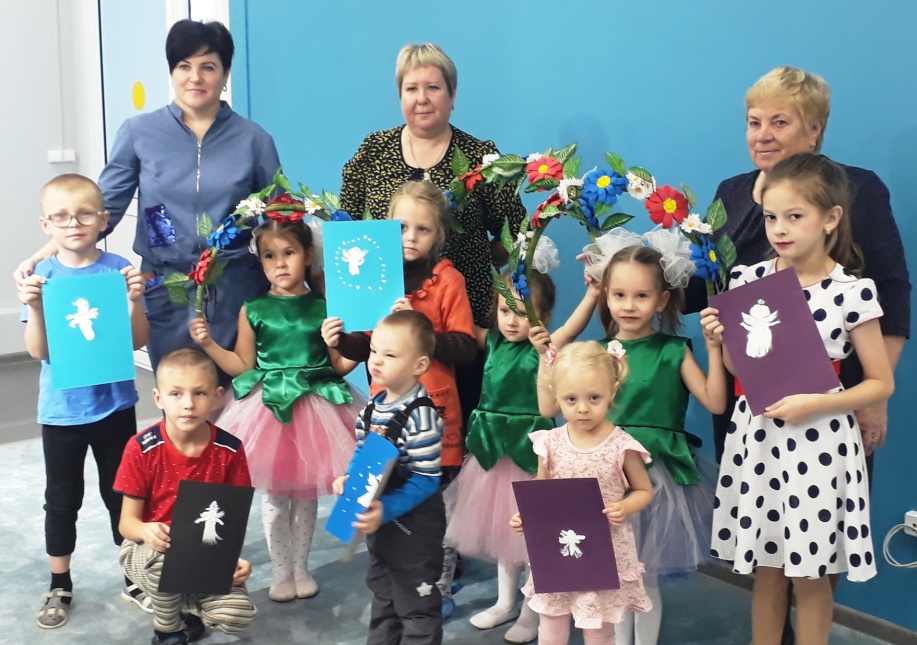  Активно включились в организацию акции педагоги МБОУ СОШ №50: М.Г. Медведева, Л.П. Дмитриева, А.Е. Маматохтаева, Н.В. Золотова.Любому человеку на земле нужен мир. Акция  «Крылья ангела» – возможность сказать о том, что мы хотим мира и крепкого семейного очага.                                 МКУ «Библиотека г. Байкальска»Учреждения МО Слюдянский район - участники акции Руководитель «Родительского Открытого Университета» МБОУ СОШ №50 Н.В. Золотова.Дошкольные образовательные учрежденияДошкольные образовательные учреждения1Муниципальное бюджетное дошкольное образовательное учреждение «Детский сад общеразвивающего вида № 1 г. Слюдянки»2Муниципальное бюджетное дошкольное образовательное учреждение   «Детский сад №2» 3Муниципальное бюджетное дошкольное образовательное учреждение «Детский сад общеразвивающего вида №2 р.п. Култук»4Муниципальное бюджетное дошкольное образовательное учреждение общеразвивающего вида – детский сад № 3 «Теремок»5Муниципальное бюджетное дошкольное образовательное учреждение «Детский сад общеразвивающего вида № 4 «Сказка» р.п. Култук»6Муниципальное бюджетное дошкольное образовательное учреждение «Детский сад общеразвивающего вида № 5 «Радуга» г. Слюдянки»7Муниципальное бюджетное дошкольное образовательное учреждение «Детский сад общеразвивающего вида № 6» г. Слюдянки8Муниципальное бюджетное образовательное учреждение «Детский сад общеразвивающего вида №7 «Родничок»9Муниципальное бюджетное дошкольное образовательное учреждение «Детский сад общеразвивающего вида № 8 «Солнышко» г. Слюдянка»10Муниципальное бюджетное дошкольное образовательное учреждение «Детский сад общеразвивающего вида № 12 г. Слюдянки»Не приняли участиеНе приняли участиеМуниципальное бюджетное дошкольное образовательное учреждение "Детский сад общеразвивающего вида №9 «Светлячок»Муниципальное бюджетное дошкольное образовательное учреждение "Детский сад общеразвивающего вида №9 «Светлячок»Муниципальное бюджетное дошкольное образовательное учреждение   - детский сад № 21Муниципальное бюджетное дошкольное образовательное учреждение   - детский сад № 21Начальные школы-детские садыНачальные школы-детские сады1Муниципальное бюджетное общеобразовательное «Начальная школа - детский сад №13»2Муниципальное бюджетное общеобразовательное учреждение «Начальная школа-детский сад №16»3Муниципальное бюджетное общеобразовательное учреждение «Начальная школа-детский сад №17»4Муниципальное бюджетное образовательное учреждение «Начальная школа - детский сад №58 на п/ст Ангасолка»Не приняли участиеНе приняли участиеМуниципальное бюджетное общеобразовательное учреждение «Начальная школа-детский сад №14»Муниципальное бюджетное общеобразовательное учреждение «Начальная школа-детский сад №14»Общеобразовательные учрежденияОбщеобразовательные учреждения1Муниципальное бюджетное общеобразовательное учреждение основная общеобразовательная школа № 1 г. Слюдянки2Муниципальное бюджетное общеобразовательное учреждение средняя общеобразовательная школа № 2 г. Слюдянки3Муниципальное бюджетное общеобразовательное учреждение средняя общеобразовательная школа № 4 г. Слюдянки4Муниципальное бюджетное общеобразовательное учреждение средняя общеобразовательная школа №7 р.п. Култук5Муниципальное бюджетное общеобразовательное учреждение «Средняя общеобразовательная школа №11»6Муниципальное бюджетное общеобразовательное учреждение средняя общеобразовательная школа № 49 г. Слюдянки7Муниципальное бюджетное общеобразовательное учреждение «Средняя общеобразовательная школа № 50 г. Слюдянки»8Муниципальное бюджетное общеобразовательное учреждение начальная общеобразовательная школа №52Не приняли участиеНе приняли участиеМуниципальное бюджетное общеобразовательное учреждение основная общеобразовательная школа № 9 п. БайкалМуниципальное бюджетное общеобразовательное учреждение основная общеобразовательная школа № 9 п. БайкалМуниципальное бюджетное общеобразовательное учреждение «Средняя общеобразовательная школа№10»Муниципальное бюджетное общеобразовательное учреждение «Средняя общеобразовательная школа№10»Муниципальное бюджетное общеобразовательное учреждение «Средняя общеобразовательная школа №12»Муниципальное бюджетное общеобразовательное учреждение «Средняя общеобразовательная школа №12»Учреждения культурыУчреждения культуры1Муниципальное бюджетное учреждение межпоселенческая центральная библиотека Слюдянского района2Муниципальное казенное учреждение «Библиотека г. Байкальска»Учреждения дополнительного образованияУчреждения дополнительного образования1Муниципальное бюджетное учреждение дополнительного образования «Дом детского творчества г. Байкальска»2Муниципальное бюджетное учреждение дополнительного образования «Дом детского творчества г. Слюдянки».Учреждения, подведомственные «РЖД»Учреждения, подведомственные «РЖД»1Частное общеобразовательное учреждение  Школа-интернат №23 ОАО «РЖД»2Детский сад №213 ОАО «РЖД»Другие учрежденияДругие учреждения1Комитет по социальной политике и культуре   муниципального образования Слюдянский район2Областное государственное казенное учреждение социального обслуживания «Центр помощи детям, оставшимся без попечения родителей Слюдянского района»3Воскресная школа храма святителя Николая Мирликийского города Слюдянка4Воскресная школа Свято-Троицкий храма г. Байкальска5Воскресная школа храма Свято-Никольский рабочего поселка КултукОбщее количество участниковОбщее количество участников33 учреждения образования, культуры и социальной защиты МО Слюдянский райо33 учреждения образования, культуры и социальной защиты МО Слюдянский райо